ZPRAVODAJ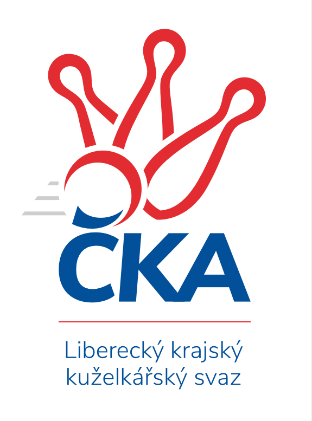 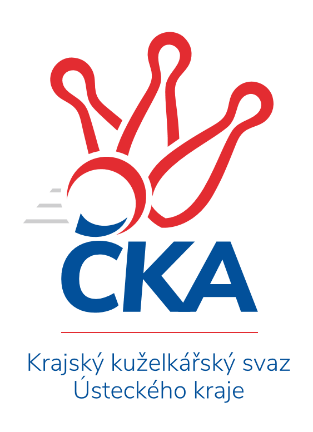 SEVEROČESKÁ DIVIZE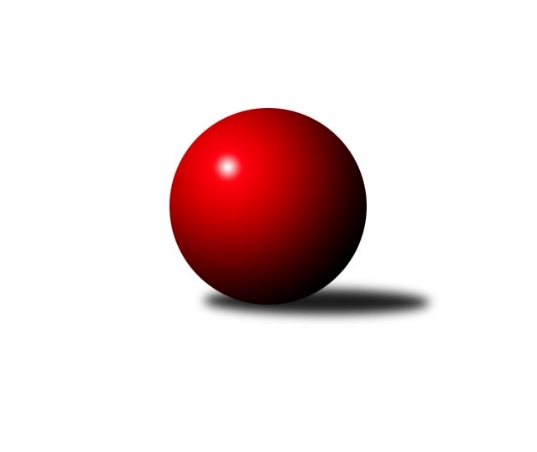 Č.3Ročník 2019/2020	6.10.2019Nejlepšího výkonu v tomto kole: 2750 dosáhlo družstvo: SK SkaliceVýsledky 3. kolaSouhrnný přehled výsledků:TJ Kovostroj Děčín	- SK Plaston Šluknov	1:7	2352:2528	4.0:8.0	5.10.TJ VTŽ Chomutov	- TJ KK Louny	6:2	2731:2619	7.0:5.0	5.10.SK Skalice	- TJ Lokomotiva Liberec	6:2	2750:2583	9.0:3.0	5.10.TJ Bižuterie Jablonec n. N.	- TJ Jiskra Nový Bor	2:6	2447:2529	4.0:8.0	5.10.TJ Dynamo Liberec B	- TJ Sokol Údlice	3:5	2578:2631	4.0:8.0	5.10.TJ Doksy	- SK Děčín		dohrávka		14.12.Tabulka družstev:	1.	TJ Sokol Údlice	3	3	0	0	16.0 : 8.0 	24.0 : 12.0 	 2635	6	2.	TJ Jiskra Nový Bor	3	2	1	0	16.0 : 8.0 	22.0 : 14.0 	 2620	5	3.	TJ Dynamo Liberec B	3	2	0	1	16.0 : 8.0 	19.5 : 16.5 	 2595	4	4.	SK Skalice	3	2	0	1	15.0 : 9.0 	20.5 : 15.5 	 2616	4	5.	TJ VTŽ Chomutov	3	2	0	1	14.0 : 10.0 	20.5 : 15.5 	 2616	4	6.	TJ Lokomotiva Liberec	3	1	1	1	12.0 : 12.0 	17.0 : 19.0 	 2499	3	7.	TJ Doksy	2	1	0	1	10.0 : 6.0 	13.5 : 10.5 	 2494	2	8.	TJ Bižuterie Jablonec n. N.	3	1	0	2	10.0 : 14.0 	17.0 : 19.0 	 2507	2	9.	TJ KK Louny	3	1	0	2	10.0 : 14.0 	15.5 : 20.5 	 2639	2	10.	SK Plaston Šluknov	3	1	0	2	10.0 : 14.0 	15.0 : 21.0 	 2507	2	11.	SK Děčín	2	0	0	2	2.0 : 14.0 	6.5 : 17.5 	 2382	0	12.	TJ Kovostroj Děčín	3	0	0	3	5.0 : 19.0 	13.0 : 23.0 	 2433	0Podrobné výsledky kola:	 TJ Kovostroj Děčín	2352	1:7	2528	SK Plaston Šluknov	Pavel Jablonický	 	 196 	 202 		398 	 1:1 	 414 	 	226 	 188		Jan Sklenář	Petr Veselý	 	 208 	 209 		417 	 0:2 	 441 	 	223 	 218		Eliška Marušáková	Tomáš Mrázek	 	 189 	 162 		351 	 0:2 	 422 	 	201 	 221		Radek Marušák	Jiří Jablonický	 	 184 	 163 		347 	 0:2 	 403 	 	212 	 191		František Tomik	Tomáš Novák	 	 198 	 224 		422 	 1:1 	 443 	 	225 	 218		Petr Vajnar	Miroslav Bachor	 	 230 	 187 		417 	 2:0 	 405 	 	229 	 176		Václav Kořánekrozhodčí: Tomáš NovákNejlepší výkon utkání: 443 - Petr Vajnar	 TJ VTŽ Chomutov	2731	6:2	2619	TJ KK Louny	Petr Lukšík	 	 219 	 219 		438 	 0:2 	 470 	 	233 	 237		Patrik Lojda	Stanislav Rada	 	 209 	 248 		457 	 1:1 	 455 	 	216 	 239		Radek Jung	Robert Suchomel st.	 	 258 	 237 		495 	 2:0 	 448 	 	230 	 218		Libor Marek	Karel Valeš	 	 243 	 240 		483 	 2:0 	 390 	 	193 	 197		Daniela Hlaváčová *1	Stanislav Šmíd st.	 	 190 	 206 		396 	 1:1 	 411 	 	221 	 190		Václav Valenta ml.	Stanislav Šmíd ml.	 	 227 	 235 		462 	 1:1 	 445 	 	229 	 216		Miloš Chovanecrozhodčí: Stanislav Šmíd st.střídání: *1 od 51. hodu Jitka RollováNejlepší výkon utkání: 495 - Robert Suchomel st.	 SK Skalice	2750	6:2	2583	TJ Lokomotiva Liberec	Ladislav Javorek ml.	 	 207 	 226 		433 	 2:0 	 389 	 	192 	 197		Nataša Kovačovičová	Jiří Šácha	 	 216 	 238 		454 	 0:2 	 476 	 	235 	 241		Jana Susková	Oldřich Vlasák	 	 234 	 242 		476 	 2:0 	 400 	 	212 	 188		Jana Kořínková	Robert Häring	 	 241 	 228 		469 	 2:0 	 408 	 	230 	 178		Jaromír Tomášek	Eduard Kezer ml.	 	 252 	 217 		469 	 1:1 	 471 	 	245 	 226		Aleš Havlík	Libor Hrnčíř	 	 223 	 226 		449 	 2:0 	 439 	 	214 	 225		Václav Vlkrozhodčí: Vlasák OldřichNejlepšího výkonu v tomto utkání: 476 kuželek dosáhli: Jana Susková, Oldřich Vlasák	 TJ Bižuterie Jablonec n. N.	2447	2:6	2529	TJ Jiskra Nový Bor	Jan Zeman	 	 221 	 239 		460 	 2:0 	 409 	 	194 	 215		Petr Kohlíček	David Vincze	 	 207 	 198 		405 	 0:2 	 441 	 	239 	 202		Lenka Kohlíčková	Jiří Tůma	 	 199 	 176 		375 	 0:2 	 429 	 	215 	 214		Martin Kortan	Zdeněk Vokatý	 	 221 	 192 		413 	 0:2 	 451 	 	231 	 220		Alena Dunková	Filip Hons	 	 201 	 195 		396 	 0:2 	 436 	 	228 	 208		Petr Kout	Miroslav Pastyřík	 	 192 	 206 		398 	 2:0 	 363 	 	183 	 180		Michal Gajdušekrozhodčí: Filip HonsNejlepší výkon utkání: 460 - Jan Zeman	 TJ Dynamo Liberec B	2578	3:5	2631	TJ Sokol Údlice	Emílie Císařovská	 	 213 	 203 		416 	 1:1 	 406 	 	194 	 212		Petr Mako	Jan Holanec st.	 	 189 	 200 		389 	 0:2 	 439 	 	218 	 221		Oldřich Fadrhons	Zdeněk Pecina ml.	 	 246 	 226 		472 	 2:0 	 409 	 	187 	 222		Martin Vondráček	Ludvík Szabo	 	 219 	 201 		420 	 0:2 	 455 	 	226 	 229		Vladimír Hurník	Ladislav Wajsar ml.	 	 211 	 246 		457 	 1:1 	 454 	 	223 	 231		Jaroslav Verner	Vojtěch Trojan	 	 225 	 199 		424 	 0:2 	 468 	 	255 	 213		Martin Vršanrozhodčí: Žežulka RomanNejlepší výkon utkání: 472 - Zdeněk Pecina ml.Pořadí jednotlivců:	jméno hráče	družstvo	celkem	plné	dorážka	chyby	poměr kuž.	Maximum	1.	Martin Vršan 	TJ Sokol Údlice	466.00	314.0	152.0	2.5	2/3	(468)	2.	Patrik Lojda 	TJ KK Louny	463.67	306.3	157.3	3.0	3/3	(478)	3.	Stanislav Šmíd  ml.	TJ VTŽ Chomutov	463.50	313.0	150.5	2.5	2/2	(465)	4.	Alena Dunková 	TJ Jiskra Nový Bor	462.00	303.3	158.7	3.7	3/3	(522)	5.	Robert Suchomel  st.	TJ VTŽ Chomutov	461.50	306.0	155.5	3.5	2/2	(495)	6.	Zdeněk Pecina  st.	TJ Dynamo Liberec B	461.00	314.0	147.0	2.5	1/1	(480)	7.	Lenka Kohlíčková 	TJ Jiskra Nový Bor	459.67	312.7	147.0	4.3	3/3	(504)	8.	Ladislav Wajsar  ml.	TJ Dynamo Liberec B	458.00	310.0	148.0	4.0	1/1	(459)	9.	Jitka Rollová 	TJ KK Louny	455.00	295.0	160.0	2.0	2/3	(464)	10.	Oldřich Vlasák 	SK Skalice	454.50	306.3	148.3	5.3	2/2	(476)	11.	Vladimír Hurník 	TJ Sokol Údlice	454.50	318.5	136.0	3.5	2/3	(455)	12.	Petr Vajnar 	SK Plaston Šluknov	452.00	300.3	151.7	3.0	3/3	(457)	13.	Radek Jung 	TJ KK Louny	452.00	308.3	143.7	6.3	3/3	(484)	14.	Zdeněk Pecina  ml.	TJ Dynamo Liberec B	450.67	305.0	145.7	4.7	1/1	(472)	15.	Jaroslav Verner 	TJ Sokol Údlice	449.00	300.7	148.3	6.0	3/3	(455)	16.	Petr Lukšík 	TJ VTŽ Chomutov	446.25	304.5	141.8	3.5	2/2	(459)	17.	Jan Zeman 	TJ Bižuterie Jablonec n. N.	445.50	308.3	137.3	4.8	2/2	(460)	18.	Vojtěch Trojan 	TJ Dynamo Liberec B	444.67	308.3	136.3	3.7	1/1	(457)	19.	Petr Mako 	TJ Sokol Údlice	444.33	304.7	139.7	5.0	3/3	(480)	20.	Václav Vlk 	TJ Lokomotiva Liberec	444.00	306.0	138.0	3.7	3/3	(455)	21.	Jiří Klíma  st.	TJ Doksy	439.50	297.5	142.0	2.5	2/2	(456)	22.	Karel Valeš 	TJ VTŽ Chomutov	438.75	300.8	138.0	4.8	2/2	(483)	23.	Petr Kohlíček 	TJ Jiskra Nový Bor	438.33	297.3	141.0	5.3	3/3	(486)	24.	Martin Kortan 	TJ Jiskra Nový Bor	437.33	301.0	136.3	4.3	3/3	(449)	25.	Aleš Havlík 	TJ Lokomotiva Liberec	437.00	297.0	140.0	2.3	3/3	(471)	26.	Libor Marek 	TJ KK Louny	436.67	306.0	130.7	7.0	3/3	(461)	27.	Libor Hrnčíř 	SK Skalice	435.00	315.5	119.5	8.5	2/2	(475)	28.	Martin Vondráček 	TJ Sokol Údlice	434.50	297.5	137.0	7.0	2/3	(460)	29.	Stanislav Rada 	TJ VTŽ Chomutov	434.50	301.5	133.0	6.0	2/2	(457)	30.	Eduard Kezer  ml.	SK Skalice	433.25	307.8	125.5	5.8	2/2	(469)	31.	Oldřich Fadrhons 	TJ Sokol Údlice	433.00	302.3	130.7	5.0	3/3	(443)	32.	Daniela Hlaváčová 	TJ KK Louny	432.00	287.0	145.0	5.0	2/3	(437)	33.	Ladislav Javorek  ml.	SK Skalice	429.25	294.8	134.5	6.3	2/2	(462)	34.	Václav Paluska 	TJ Doksy	428.50	292.5	136.0	4.0	2/2	(446)	35.	Radek Marušák 	SK Plaston Šluknov	427.67	295.0	132.7	4.3	3/3	(450)	36.	Jiří Šácha 	SK Skalice	427.00	288.5	138.5	6.5	2/2	(454)	37.	Petr Kout 	TJ Jiskra Nový Bor	427.00	296.0	131.0	7.7	3/3	(436)	38.	David Vincze 	TJ Bižuterie Jablonec n. N.	426.00	290.3	135.8	7.3	2/2	(435)	39.	Jiří Piskáček 	SK Skalice	425.00	284.0	141.0	6.5	2/2	(440)	40.	Tomáš Novák 	TJ Kovostroj Děčín	425.00	296.3	128.8	3.8	2/2	(442)	41.	Jana Susková 	TJ Lokomotiva Liberec	424.67	291.7	133.0	5.3	3/3	(476)	42.	Pavel Jablonický 	TJ Kovostroj Děčín	423.00	286.3	136.8	7.3	2/2	(444)	43.	František Dobiáš 	TJ Sokol Údlice	423.00	294.5	128.5	5.5	2/3	(441)	44.	Eliška Marušáková 	SK Plaston Šluknov	419.00	293.3	125.7	6.0	3/3	(441)	45.	Miloslav Plíšek 	SK Děčín	418.00	291.5	126.5	4.5	2/2	(433)	46.	Jiří Kuric 	TJ Doksy	417.00	276.5	140.5	2.0	2/2	(465)	47.	Filip Hons 	TJ Bižuterie Jablonec n. N.	417.00	289.0	128.0	10.0	2/2	(438)	48.	Václav Valenta  ml.	TJ KK Louny	416.67	288.0	128.7	7.3	3/3	(420)	49.	Pavel Piskoř 	TJ Kovostroj Děčín	416.50	289.5	127.0	6.5	2/2	(426)	50.	Zdeněk Vokatý 	TJ Bižuterie Jablonec n. N.	416.50	298.3	118.3	5.5	2/2	(429)	51.	Josef Březina 	TJ Doksy	415.00	284.5	130.5	6.0	2/2	(416)	52.	Jaromír Tomášek 	TJ Lokomotiva Liberec	414.00	295.0	119.0	11.0	2/3	(420)	53.	Miroslav Pastyřík 	TJ Bižuterie Jablonec n. N.	413.75	288.0	125.8	6.0	2/2	(428)	54.	Václav Kořánek 	SK Plaston Šluknov	413.00	289.0	124.0	5.5	2/3	(421)	55.	Ludvík Szabo 	TJ Dynamo Liberec B	412.67	284.7	128.0	3.3	1/1	(423)	56.	Stanislav Šmíd  st.	TJ VTŽ Chomutov	410.50	279.0	131.5	4.0	2/2	(425)	57.	Petr Veselý 	TJ Kovostroj Děčín	409.75	273.3	136.5	5.5	2/2	(417)	58.	Emílie Císařovská 	TJ Dynamo Liberec B	408.50	284.0	124.5	7.5	1/1	(416)	59.	Adéla Molnár Exnerová 	TJ Kovostroj Děčín	408.00	293.0	115.0	5.0	2/2	(429)	60.	František Tomik 	SK Plaston Šluknov	402.00	275.0	127.0	4.5	2/3	(403)	61.	Jan Holanec  st.	TJ Dynamo Liberec B	402.00	291.3	110.7	10.3	1/1	(414)	62.	Jaroslava Vacková 	TJ Doksy	401.50	278.5	123.0	6.0	2/2	(416)	63.	Jan Sklenář 	SK Plaston Šluknov	399.50	285.0	114.5	11.0	2/3	(414)	64.	Kamila Ledwoňová 	SK Děčín	398.50	282.5	116.0	8.5	2/2	(403)	65.	Pavel Čubr 	SK Děčín	398.00	286.0	112.0	10.5	2/2	(403)	66.	Jana Kořínková 	TJ Lokomotiva Liberec	397.33	287.7	109.7	13.3	3/3	(441)	67.	Michal Gajdušek 	TJ Jiskra Nový Bor	395.33	284.3	111.0	10.7	3/3	(434)	68.	Petr Kramer 	SK Děčín	394.50	283.5	111.0	8.5	2/2	(407)	69.	Jiří Kucej 	TJ Doksy	392.00	279.5	112.5	7.0	2/2	(413)	70.	Ivan Novotný 	SK Děčín	387.00	272.5	114.5	11.0	2/2	(399)	71.	Martin Ledwoň 	SK Děčín	385.50	276.5	109.0	9.5	2/2	(390)	72.	Nataša Kovačovičová 	TJ Lokomotiva Liberec	381.67	274.7	107.0	14.3	3/3	(401)	73.	Jiří Tůma 	TJ Bižuterie Jablonec n. N.	377.50	281.0	96.5	13.0	2/2	(413)		Robert Häring 	SK Skalice	470.00	318.5	151.5	4.0	1/2	(471)		Miloš Chovanec 	TJ KK Louny	445.00	314.0	131.0	2.0	1/3	(445)		Pavel Nežádal 	TJ Bižuterie Jablonec n. N.	440.00	297.0	143.0	2.0	1/2	(440)		Miroslav Bachor 	TJ Kovostroj Děčín	417.00	275.0	142.0	2.0	1/2	(417)		Anton Zajac 	TJ Lokomotiva Liberec	414.00	272.0	142.0	6.0	1/3	(414)		Zdeněk Jonáš 	SK Plaston Šluknov	414.00	294.0	120.0	12.0	1/3	(414)		Dančo Bosilkov 	TJ VTŽ Chomutov	411.00	287.0	124.0	4.0	1/2	(411)		Filip Prokeš 	TJ VTŽ Chomutov	406.00	283.0	123.0	11.0	1/2	(406)		Ladislav Hojný 	SK Plaston Šluknov	384.00	287.0	97.0	15.0	1/3	(384)		Emil Campr 	TJ Sokol Údlice	370.00	264.0	106.0	9.0	1/3	(370)		Tomáš Mrázek 	TJ Kovostroj Děčín	357.00	250.0	107.0	10.0	1/2	(363)		Jiří Jablonický 	TJ Kovostroj Děčín	347.00	267.0	80.0	14.0	1/2	(347)Sportovně technické informace:Starty náhradníků:registrační číslo	jméno a příjmení 	datum startu 	družstvo	číslo startu16010	Jaromír Tomášek	05.10.2019	TJ Lokomotiva Liberec	2x4409	Miroslav Bachor	05.10.2019	TJ Kovostroj Děčín	1x1869	Jiří Jablonický	05.10.2019	TJ Kovostroj Děčín	1x
Hráči dopsaní na soupisku:registrační číslo	jméno a příjmení 	datum startu 	družstvo	Program dalšího kola:4. kolo12.10.2019	so	9:00	SK Skalice - TJ Doksy	12.10.2019	so	9:00	TJ VTŽ Chomutov - TJ Dynamo Liberec B	12.10.2019	so	10:00	TJ Lokomotiva Liberec - TJ KK Louny	12.10.2019	so	14:00	TJ Bižuterie Jablonec n. N. - TJ Sokol Údlice	12.10.2019	so	15:00	TJ Jiskra Nový Bor - SK Plaston Šluknov	Nejlepší šestka kola - absolutněNejlepší šestka kola - absolutněNejlepší šestka kola - absolutněNejlepší šestka kola - absolutněNejlepší šestka kola - dle průměru kuželenNejlepší šestka kola - dle průměru kuželenNejlepší šestka kola - dle průměru kuželenNejlepší šestka kola - dle průměru kuželenNejlepší šestka kola - dle průměru kuželenPočetJménoNázev týmuVýkonPočetJménoNázev týmuPrůměr (%)Výkon1xRobert Suchomel st.Chomutov4951xRobert Suchomel st.Chomutov111.174951xKarel ValešChomutov4831xJan ZemanJablonec109.94601xJana SuskováLok. Liberec4762xZdeněk Pecina ml.Dyn. Liberec B109.734721xOldřich VlasákSK Skalice4761xPetr VajnarŠluknov109.584431xZdeněk Pecina ml.Dyn. Liberec B4721xEliška MarušákováŠluknov109.084411xAleš HavlíkLok. Liberec4711xMartin VršanÚdlice108.8468